Fiches d’exercices pour l’apprentissage de la lectureÉtude du coden°1(1er trimestre de CP)Graphèmes étudiés :AILRUMOPETFSVBÉNOUFiche 1 : discrimination auditive du phonème (à la rime ou à l’attaque du mot), discrimination visuelleFiche 1 + : discrimination auditive du phonème (quelle que soit sa place dans le mot), discrimination visuelle fineFiche 2 : lecture et écriture de syllabes et de mots/entrainement à la combinatoireColorie les dessins si tu entends .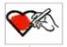 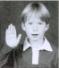 Dessine le même nombre de ronds que de syllabes dans le mot.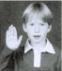 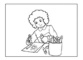 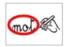 Entoure toutes les lettres A.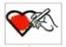  Colorie les lettres qui servent à écrire les mots.Colorie les dessins si tu entends .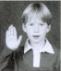 Dessine le même nombre de ronds que de syllabes dans le mot.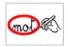 Entoure toutes les lettres A . Colorie les lettres qui servent à écrire les mots.Colorie les dessins si tu entends .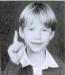 Dessine le même nombre de ronds que de syllabes dans le mot.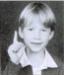 Entoure toutes les lettres I. Colorie les lettres qui servent à écrire les mots.Colorie les dessins si tu entends .Dessine le même nombre de ronds que de syllabes dans le mot.Entoure toutes les lettres I . Colorie les lettres qui servent à écrire les mots.Colorie les dessins si tu entends .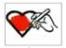 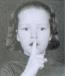 Dessine le même nombre de ronds que de syllabes dans le mot.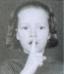 Entoure toutes les lettres L. Colorie les lettres qui servent à écrire les mots.Colorie les dessins si tu entends .Dessine le même nombre de ronds que de syllabes dans le mot.Entoure toutes les lettres L. Colorie les lettres qui servent à écrire les mots.Colorie les dessins si tu entends .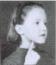 Dessine le même nombre de ronds que de syllabes dans le mot et coche la syllabe où tu entends le son.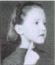 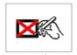 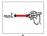  Relie les dessins au bon geste.Entoure toutes les lettres R.Entoure le même mot que le modèle.Colorie les dessins si tu entends .Dessine le même nombre de ronds que de syllabes dans le mot et coche la syllabe où tu entends le son. Relie les dessins au bon geste.Entoure toutes les lettres R dans les mots.Entoure le même mot que le modèle.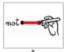 Relie l’image à la carte de la syllabe que tu entends dans le mot. Utilise une couleur différente pour chaque carte. Colorie de la même couleur la syllabe et le dessin qui commence par cette syllabe.Colorie les dessins si tu entends .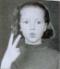 Dessine le même nombre de ronds que de syllabes dans le mot et coche la syllabe où tu entends le son.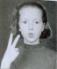  Relie les dessins au bon geste.Entoure toutes les lettres U.Entoure le même mot que le modèle.Colorie les dessins si tu entends .Dessine le même nombre de ronds que de syllabes dans le mot et coche la syllabe où tu entends le son.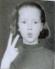  Relie les dessins au bon geste.Entoure toutes les lettres U dans les mots.Entoure le même mot que le modèle.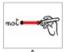 Relie l’image à la carte de la syllabe que tu entends dans le mot. Utilise une couleur différente pour chaque carte. Entoure le mot correct. Colorie de la même couleur la syllabe et le dessin qui commence par cette syllabe.Colorie les dessins si tu entends .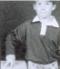 Dessine le même nombre de ronds que de syllabes dans le mot et coche la syllabe où tu entends le son.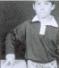  Relie les dessins au bon geste.Entoure toutes les lettres M.Entoure le même mot que le modèle.Colorie les dessins si tu entends .Dessine le même nombre de ronds que de syllabes dans le mot et coche la syllabe où tu entends le son. Relie les dessins au bon geste.Entoure toutes les lettres M dans les mots.Entoure le même mot que le modèle.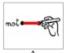 Relie l’image à la carte de la syllabe que tu entends dans le mot. Utilise une couleur différente pour chaque carte.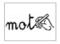  Écris la syllabe qui est coloriée. Colorie de la même couleur la syllabe et le dessin qui commence par cette syllabe. Entoure le mot correct.Colorie les dessins si tu entends .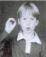 Dessine le même nombre de ronds que de syllabes dans le mot et coche la syllabe où tu entends le son.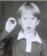  Relie les dessins au bon geste.Entoure toutes les lettres O.Entoure le même mot que le modèle.Colorie les dessins si tu entends .Dessine le même nombre de ronds que de syllabes dans le mot et coche la syllabe où tu entends le son. Relie les dessins au bon geste.Entoure toutes les lettres O dans les mots.Entoure le même mot que le modèle.Relie l’image à la carte de la syllabe que tu entends dans le mot. Utilise une couleur différente pour chaque carte. Écris la syllabe qui est coloriée. Colorie de la même couleur la syllabe et le dessin qui commence par cette syllabe. Entoure le mot correct.Colorie les dessins si tu entends .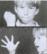 Dessine le même nombre de ronds que de syllabes dans le mot et coche la syllabe où tu entends le son. Relie les dessins au bon geste.Entoure toutes les lettres P.Entoure le même mot que le modèle.Colorie les dessins si tu entends .Dessine le même nombre de ronds que de syllabes dans le mot et coche la syllabe où tu entends le son. Relie les dessins au bon geste.Entoure toutes les lettres P.Entoure le même mot que le modèle.Relie l’image à la carte de la syllabe que tu entends dans le mot. Utilise une couleur différente pour chaque carte. Écris la syllabe qui est coloriée. Colorie de la même couleur la syllabe et le dessin qui commence par cette syllabe. Entoure le mot correct.Colorie les dessins si tu entends .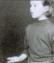 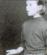 Dessine le même nombre de ronds que de syllabes dans le mot et coche la syllabe où tu entends le son. Relie les dessins au bon geste.Entoure toutes les lettres E.Entoure le même mot que le modèle.Colorie les dessins si tu entends .Dessine le même nombre de ronds que de syllabes dans le mot et coche la syllabe où tu entends le son. Relie les dessins au bon geste.Entoure toutes les lettres E.Entoure le même mot que le modèle.Relie l’image à la carte de la syllabe que tu entends dans le mot. Utilise une couleur différente pour chaque carte. Écris la syllabe qui est coloriée. Colorie de la même couleur la syllabe et le dessin qui commence par cette syllabe. Entoure le mot correct.Colorie les dessins si tu entends .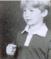 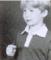 Dessine le même nombre de ronds que de syllabes dans le mot et coche la syllabe où tu entends le son. Relie les dessins au bon geste.Entoure toutes les lettres T.Entoure le même mot que le modèle.Colorie les dessins si tu entends .Dessine le même nombre de ronds que de syllabes dans le mot et coche la syllabe où tu entends le son. Relie les dessins au bon geste.Entoure toutes les lettres T.Entoure le même mot que le modèle.Relie l’image à la carte de la syllabe que tu entends dans le mot. Utilise une couleur différente pour chaque carte. Écris la syllabe qui est coloriée. Colorie de la même couleur la syllabe et le dessin qui commence par cette syllabe. Entoure le mot correct.Colorie les dessins si tu entends .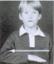 Dessine le même nombre de ronds que de syllabes dans le mot et coche la syllabe où tu entends le son.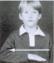  Relie les dessins au bon geste.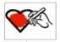 Colorie chaque carte d’une couleur. Colorie les dessins de la même couleur que la carte si tu entends la syllabe.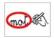 Entoure toutes les lettres F.Colorie les dessins si tu entends .Dessine le même nombre de ronds que de syllabes dans le mot et coche la syllabe où tu entends le son. Relie les dessins au bon geste.Colorie chaque carte d’une couleur. Colorie les dessins de la même couleur que la carte si tu entends la syllabe.Entoure toutes les lettres F.Écris dans le rond la syllabe que tu entends dans les deux mots. Écris la syllabe qui est coloriée. Colorie de la même couleur la syllabe et le dessin qui commence par cette syllabe. Entoure le mot correct.Colorie les dessins si tu entends .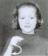 Dessine le même nombre de ronds que de syllabes dans le mot et coche la syllabe où tu entends le son. Relie les dessins au bon geste.Colorie chaque carte d’une couleur. Colorie les dessins de la même couleur que la carte si tu entends la syllabe.Entoure toutes les lettres S.Colorie les dessins si tu entends .Dessine le même nombre de ronds que de syllabes dans le mot et coche la syllabe où tu entends le son. Relie les dessins au bon geste.Colorie chaque carte d’une couleur. Colorie les dessins de la même couleur que la carte si tu entends la syllabe.Entoure toutes les lettres F.Écris dans le rond la syllabe que tu entends dans les deux mots. Écris la syllabe qui manque ou le mot entier. Colorie de la même couleur la syllabe et le dessin qui commence par cette syllabe. Entoure le mot correct.Colorie les dessins si tu entends .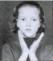 Dessine le même nombre de ronds que de syllabes dans le mot et coche la syllabe où tu entends le son. Relie les dessins au bon geste.Colorie chaque carte d’une couleur. Colorie les dessins de la même couleur que la carte si tu entends la syllabe.Entoure toutes les lettres V.Colorie les dessins si tu entends .Dessine le même nombre de ronds que de syllabes dans le mot et coche la syllabe où tu entends le son. Relie les dessins au bon geste.Colorie chaque carte d’une couleur. Colorie les dessins de la même couleur que la carte si tu entends la syllabe.Entoure toutes les lettres V.Écris dans le rond la syllabe que tu entends dans les deux mots. Écris la syllabe qui manque ou le mot entier. Colorie de la même couleur la syllabe et le dessin qui commence par cette syllabe. Entoure le mot correct.Colorie les dessins si tu entends .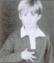 Dessine le même nombre de ronds que de syllabes dans le mot et coche la syllabe où tu entends le son.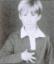  Relie les dessins au bon geste.Colorie chaque carte d’une couleur. Colorie les dessins de la même couleur que la carte si tu entends la syllabe.Entoure toutes les lettres B.Colorie les dessins si tu entends .Dessine le même nombre de ronds que de syllabes dans le mot et coche la syllabe où tu entends le son. Relie les dessins au bon geste.Colorie chaque carte d’une couleur. Colorie les dessins de la même couleur que la carte si tu entends la syllabe.Entoure toutes les lettres B.Écris dans le rond la syllabe que tu entends dans les deux mots. Écris la syllabe qui manque ou le mot entier. Colorie de la même couleur la syllabe et le dessin qui commence par cette syllabe. Entoure le mot correct.Colorie les dessins si tu entends .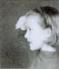 Dessine le même nombre de ronds que de syllabes dans le mot et coche la syllabe où tu entends le son. Relie les dessins au bon geste.Colorie chaque carte d’une couleur. Colorie les dessins de la même couleur que la carte si tu entends la syllabe.Entoure toutes les lettres é.Colorie les dessins si tu entends .Dessine le même nombre de ronds que de syllabes dans le mot et coche la syllabe où tu entends le son. Relie les dessins au bon geste.Colorie chaque carte d’une couleur. Colorie les dessins de la même couleur que la carte si tu entends la syllabe.Entoure toutes les lettres é.Écris dans le rond la syllabe que tu entends dans les deux mots. Écris la syllabe qui manque ou le mot entier. Colorie de la même couleur la syllabe et le dessin qui commence par cette syllabe. Entoure le mot correct.Colorie les dessins si tu entends .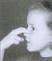 Dessine le même nombre de ronds que de syllabes dans le mot et coche la syllabe où tu entends le son. Relie les dessins au bon geste.Colorie chaque carte d’une couleur. Colorie les dessins de la même couleur que la carte si tu entends la syllabe.Entoure toutes les lettres N.Colorie les dessins si tu entends .Dessine le même nombre de ronds que de syllabes dans le mot et coche la syllabe où tu entends le son. Relie les dessins au bon geste.Colorie chaque carte d’une couleur. Colorie les dessins de la même couleur que la carte si tu entends la syllabe.Entoure toutes les lettres N.Écris dans le rond la syllabe que tu entends dans les deux mots. Écris la syllabe qui manque ou le mot entier. Colorie de la même couleur la syllabe et le dessin qui commence par cette syllabe. Entoure le mot correct.Colorie les dessins si tu entends .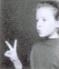 Dessine le même nombre de ronds que de syllabes dans le mot et coche la syllabe où tu entends le son.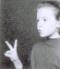  Relie les dessins au bon geste.Colorie chaque carte d’une couleur. Colorie les dessins de la même couleur que la carte si tu entends la syllabe.Entoure toutes les lettres OU.Colorie les dessins si tu entends .Dessine le même nombre de ronds que de syllabes dans le mot et coche la syllabe où tu entends le son. Relie les dessins au bon geste.Colorie chaque carte d’une couleur. Colorie les dessins de la même couleur que la carte si tu entends la syllabe.Entoure toutes les lettres OU.Écris dans le rond la syllabe que tu entends dans les deux mots. Écris la syllabe qui manque ou le mot entier. Colorie de la même couleur la syllabe et le dessin qui commence par cette syllabe. Entoure le mot correct.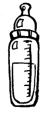 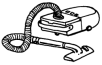 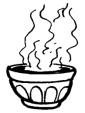 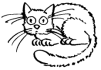 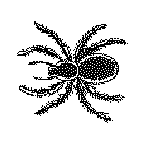 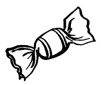 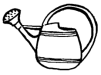 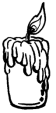 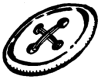 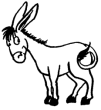 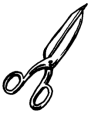 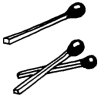 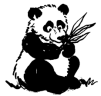 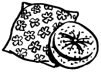 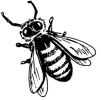 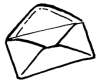 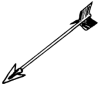 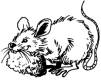 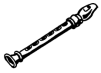 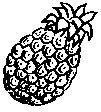 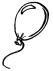 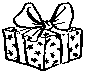 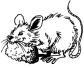 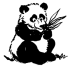 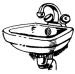 axARaAAzaFAa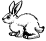 lapinlapinlapinlapinlapinlapinlapinlapin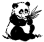 pandapandapandapandapandapandapandapandaleprakniasdnupva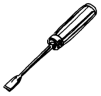 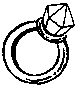 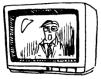 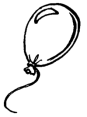 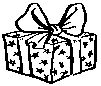 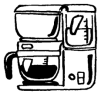 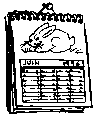 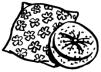 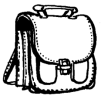 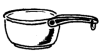 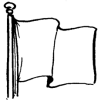 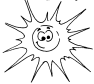 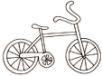 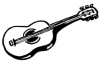 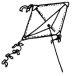 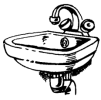 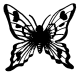 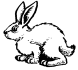 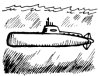 acANaAAoaMAalapinlapinlapinlapinlapinlapinlapinlapinpandapandapandapandapandapandapandapandalopuadniaqdnupoa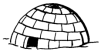 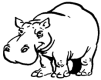 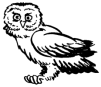 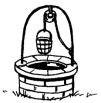 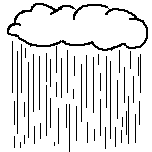 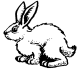 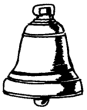 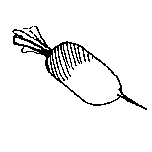 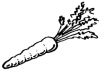 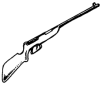 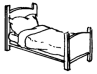 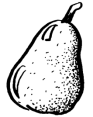 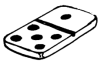 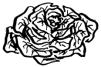 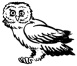 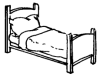 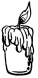 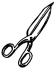 icINiIITiLIi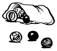 billesbillesbillesbillesbillesbillesbillesbilles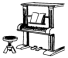 pianopianopianopianopianopianopianopianosexlilbiopwnatif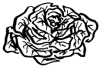 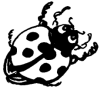 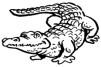 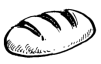 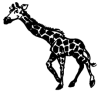 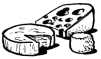 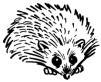 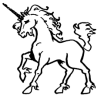 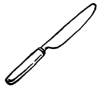 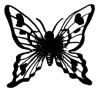 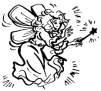 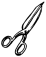 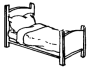 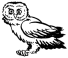 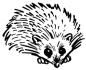 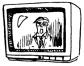 icINiIITiLIibillesbillesbillesbillesbillesbillesbillesbilles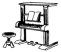 pianopianopianopianopianopianopianopianosedlilbiopqnauil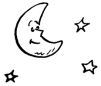 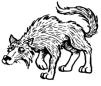 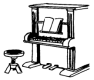 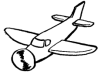 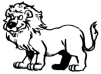 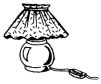 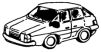 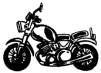 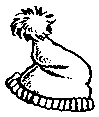 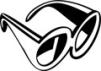 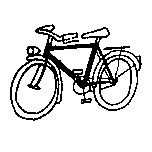 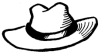 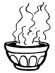 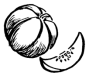 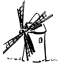 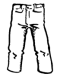 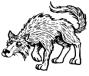 lcLNlLLTljLl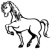 chevalchevalchevalchevalchevalchevalchevalcheval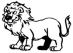 lionlionlionlionlionlionlionlioncehjplavnokjpgil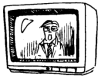 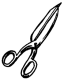 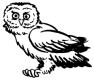 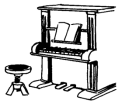 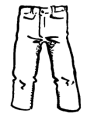 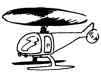 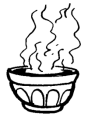 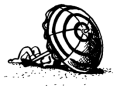 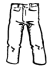 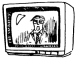 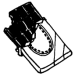 liLTlLL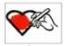 TljLl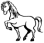 chevalchevalchevalchevalchevalchevalchevalcheval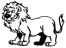 lionlionlionlionlionlionlionlioncehuolavnouapgil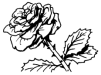 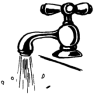 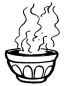 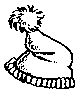 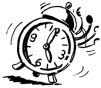 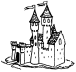 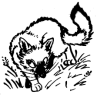 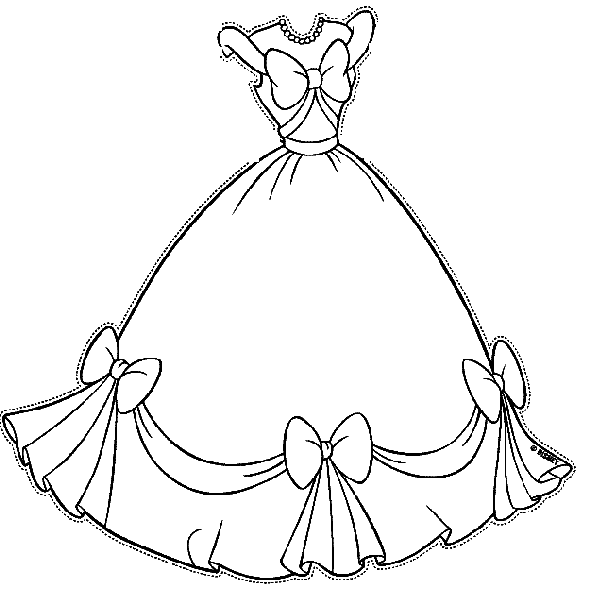 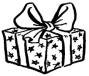 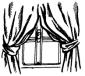 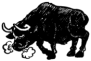 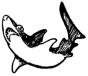 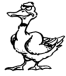 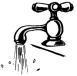 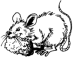 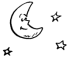 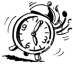 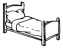 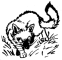 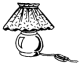 rcRRrfRricsRrtcRRaratrta  rat  tot  rot  rat  tar  ratlilasllas  lolas  lilas  lalis  lilaslaal   lo   la  lc   la   ba  fa  la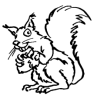 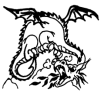 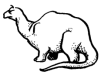 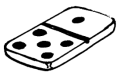 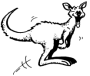 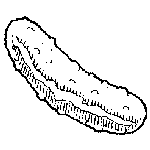 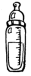 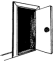 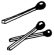 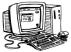 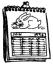 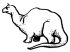 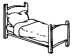 RIZrueraisinRATmariradisLORIEtartearriveratrta  rat  tot  rot  rat  tar  ratlilasllas  lolas  lilas  lalis  lilaslaal   lo   la  lc   la   ba  fa  la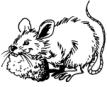 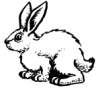 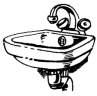 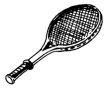 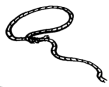 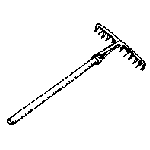 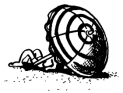 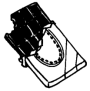 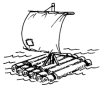 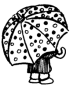 la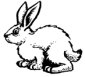 li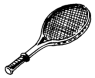 ra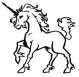 ri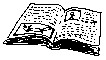 li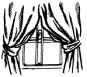 ri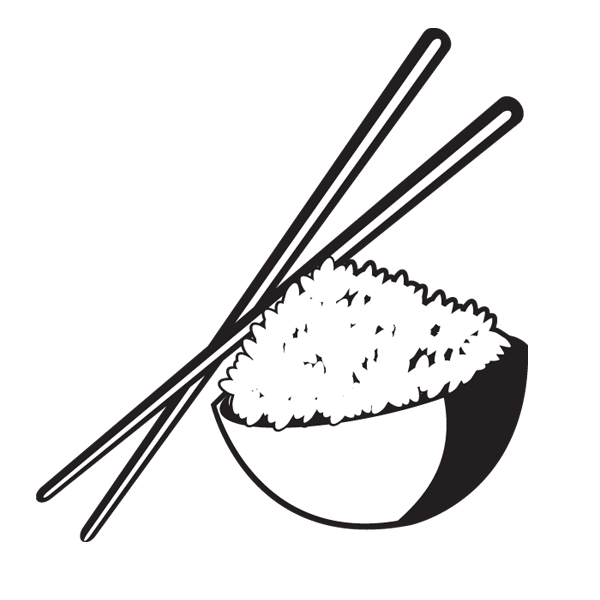 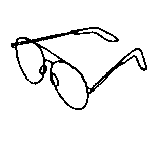 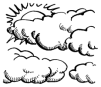 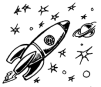 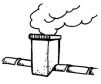 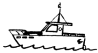 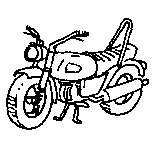 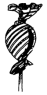 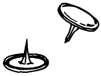 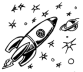 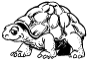 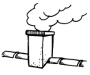 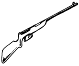 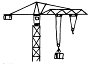 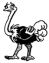 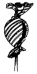 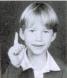 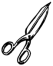 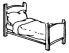 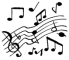 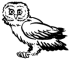 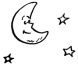 ucUUueUuncaUuenUUaunun   une  nu  un  on  un  nuuneune  un   nue  uno  uen  uneruereu   rue  eur   rue  rie  rne  rue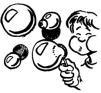 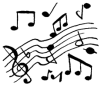 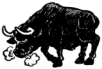 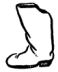 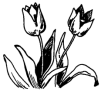 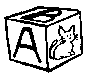 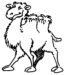 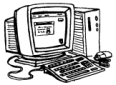 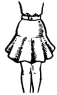 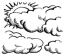 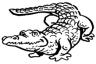 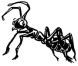 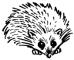 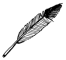 JUPEpuceluneFLUTEruebulleSUCREplumetortueunun   une  nu  un  on  un  nuuneune  un   nue  uno  uen  uneruereu   rue  eur   rue  rie  rne  rue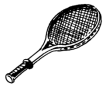 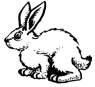 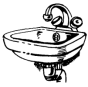 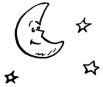 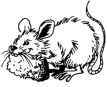 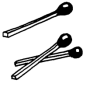 Le rat est dansla rue.Le rat est dansle riz.la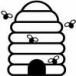 li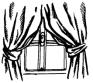 lu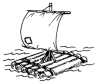 ra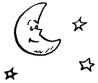 ri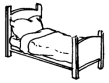 ru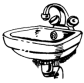 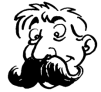 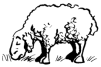 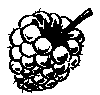 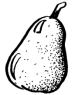 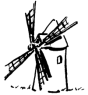 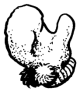 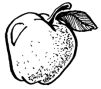 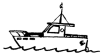 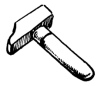 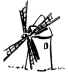 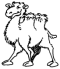 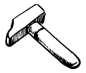 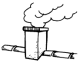 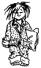 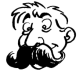 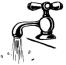 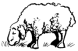 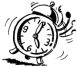 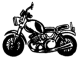 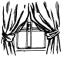 mrMMmeMmvjpMmxbMMlmama   na  mo  nc  ma  am  mamurmru  mur  mnr  mir  nur  murmalmal  lam  mla  mal  nal  mol  mal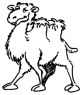 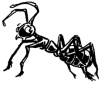 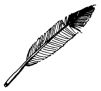 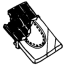 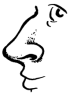 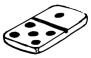 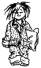 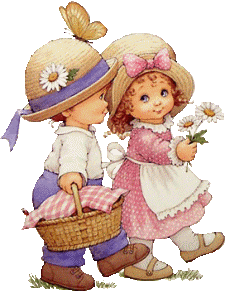 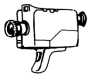 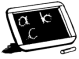 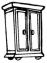 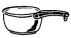 MOTOmurrimeMARIamiralmareLAMAmalmamiemama   na  mo  nc  ma  am  mamurmru  mur  mnr  mir  nur  murmalmal  lam  mla  mal  nal  mol  mal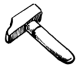 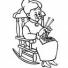 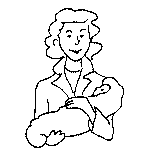 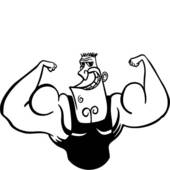 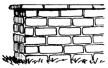 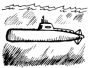 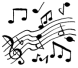 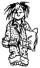 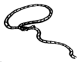 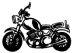 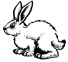 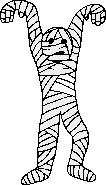 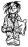 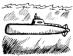 ma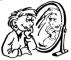 momi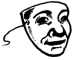 mu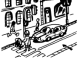 lu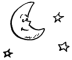 ru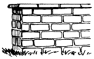 Marie est dansle lit.Marie est dansle mur.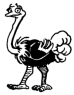 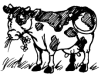 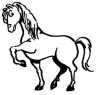 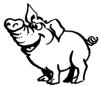 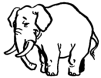 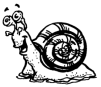 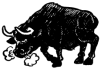 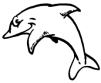 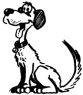 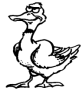 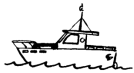 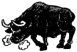 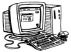 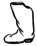 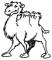 ocOOoeOoccaOoecOOatroptrop trpo lrop trop prot tropvélovléo  vélo  volé  vélo  lovémotomoto  mtoo  tomo  moto  moot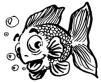 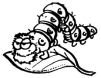 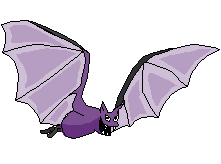 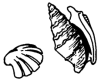 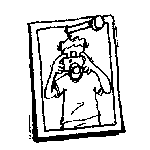 ORANGEvélochocolatMOTOcacaolavaboDOMINOphotosoleiltroptrop trap torp trop trpo tropvélovléo vélo véla vélo volé velomotomoto mato moto molo mota blablabla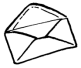 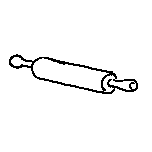 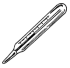 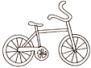 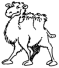 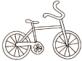 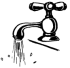 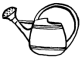 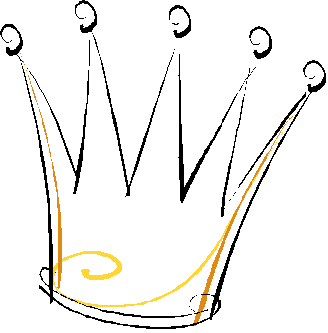 mo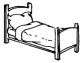 li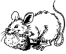 lararo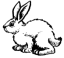 miLola a mal.Lola a mima.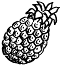 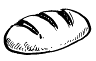 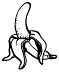 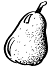 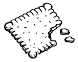 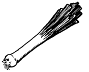 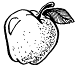 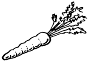 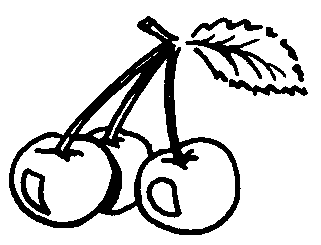 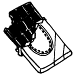 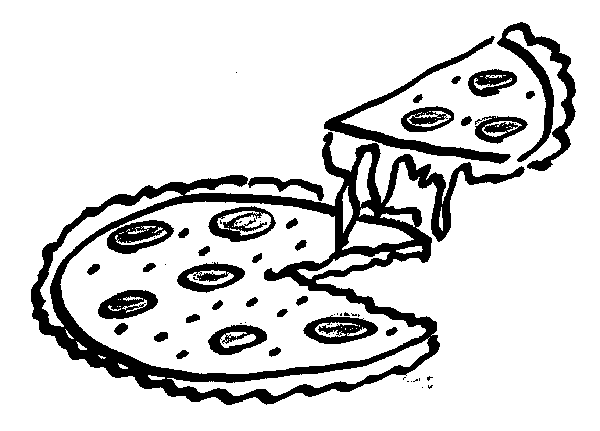 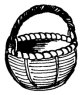 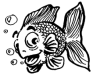 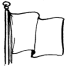 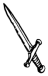 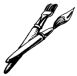 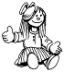 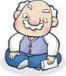 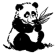 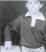 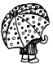 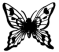 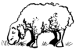 pcPPpePpccaPpecPpapapapapa papi paip papa apap ppaa papapoliplo poli pilo poli lipo poil poli palipapipapa papi pipa ppai appi pappi papi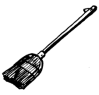 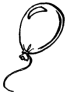 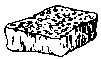 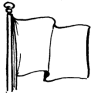 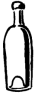 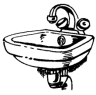 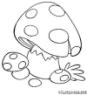 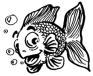 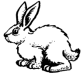 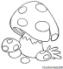 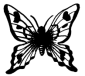 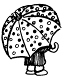 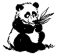 bpBPqdDppqbPdqbPDqpapapapa papo popo papa napa papapolipilo poli pali polli poli lipo polipapipapi pipa popi papi napi papi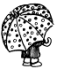 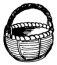 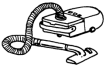 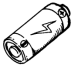 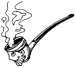 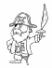 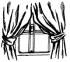 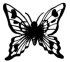 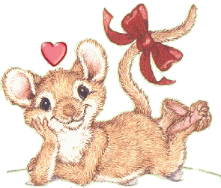 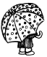 palimo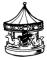 pi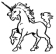 ma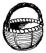 po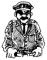 Papa a mis unpapi.Papa a mis unpull.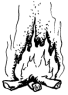 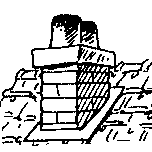 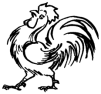 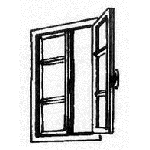 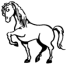 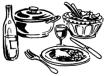 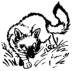 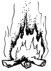 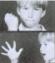 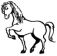 eoEEeTLeecaMeaRBellele  el  cl  el  le  la  lo  le  ol  lelesles  les   els  les  las  les  loslirelire  ilre  reli  lire  liro  leri  lire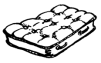 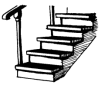 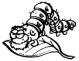 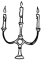 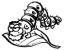 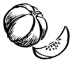 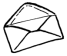 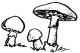 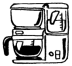 aeEEedTeeclEeoeLEclele  el  cl  el  le  la  lo  le  ol  lepilepilo  pile  pila  piel  pilc  pile  pilolirelire  ilre  reli  lire  liro  leri  lire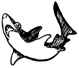 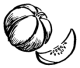 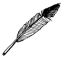 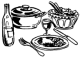 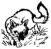 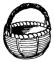 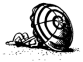 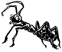 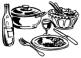 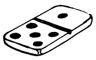 re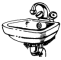 pila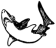 pu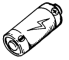 mi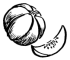 me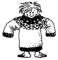 Mamie râpe lapomme.Mamie râpe larame.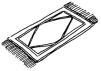 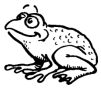 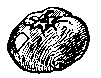 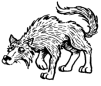 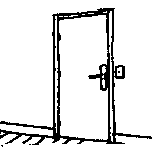 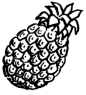 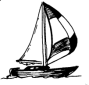 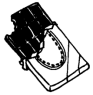 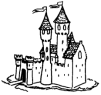 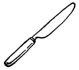 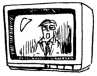 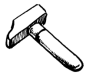 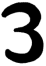 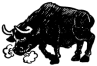 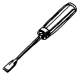 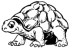 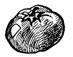 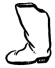 tlTTCFIftllEtaRBtltutu  ut  fu  lu  tu  du  tu  hu  iumotomolo  moto  mofo  modo  moto matotirelire  tire  fire  tire  dire  tire  itre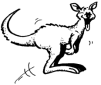 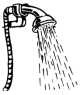 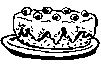 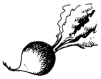 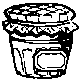 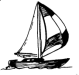 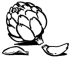 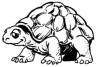 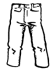 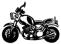 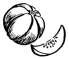 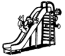 tlTTCFIftllEtaRBtltutu  ut  fu  lu  tu  du  tu  hu  iumotomolo  moto  mofo  modo  moto matotirelire  tire  fire  tire  dire  tire  itre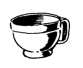 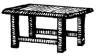 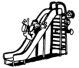 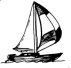 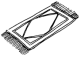 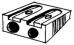 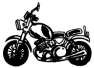 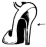 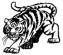 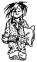 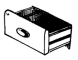 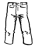 pi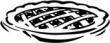 ta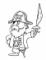 pa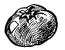 totireLe puma a mal à lapatte.Le puma a mal à latomate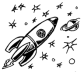 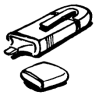 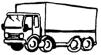 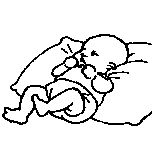 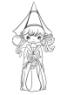 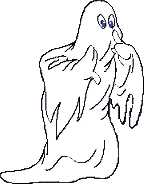 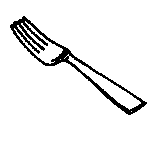 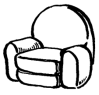 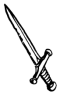 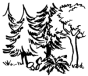 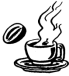 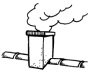 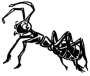 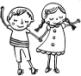 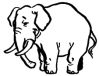 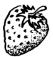 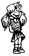 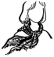 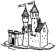 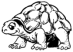 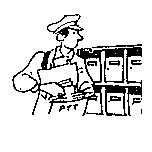 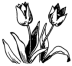 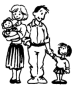 flFFCTItfllEffFtfl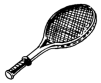 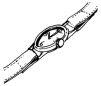 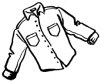 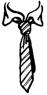 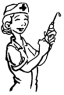 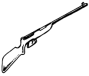 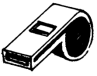 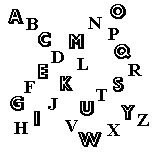 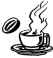 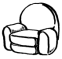 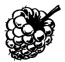 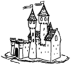 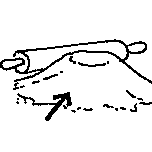 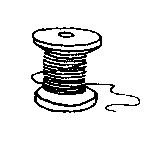 flFFCTItfllEffFtfl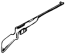 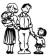 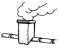 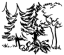 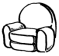 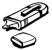 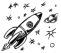 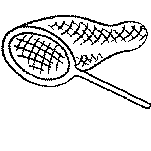 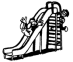 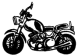 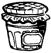 fa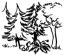 ta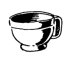 fefu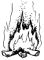 pu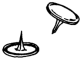 foLundi, Lola fera une tarte à lapomme.Lundi, Lola fera une tarte à latulipe.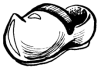 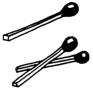 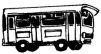 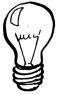 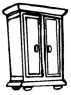 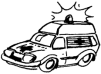 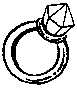 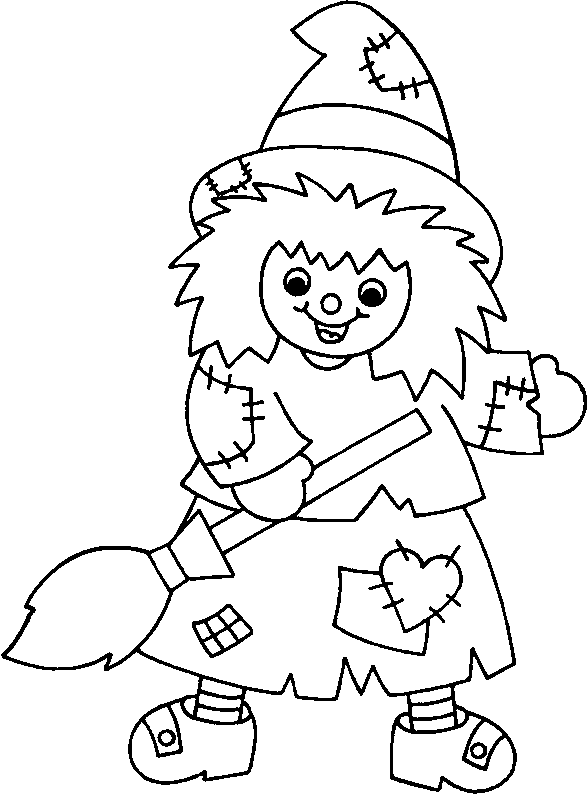 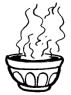 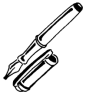 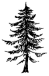 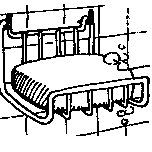 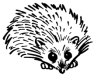 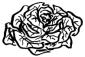 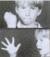 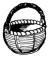 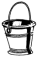 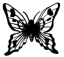 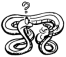 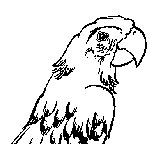 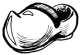 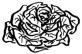 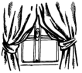 sxSSCUzwsZoBssSrSa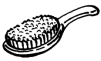 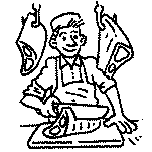 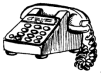 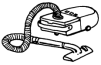 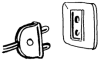 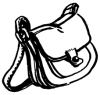 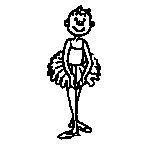 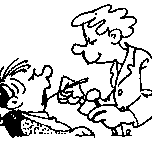 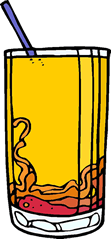 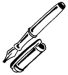 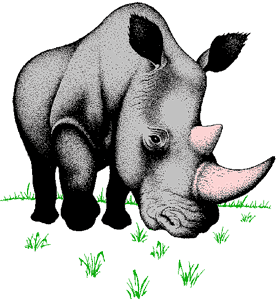 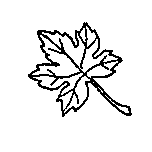 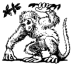 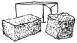 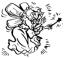 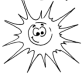 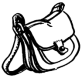 sxSSCUzwsZoBssSrSa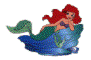 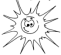 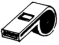 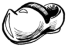 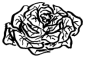 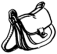 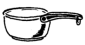 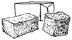 cas…………………role…………………cre…………………fflet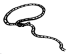 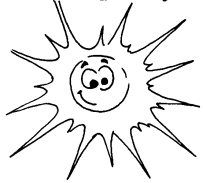 las……………………………….c…………………leilsali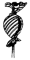 rosi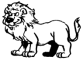 so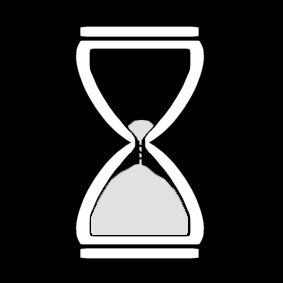 su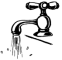 Sara passe dans latasse.Sara passe dans larue.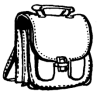 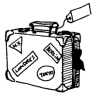 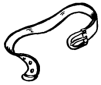 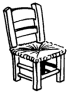 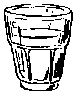 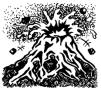 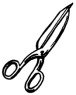 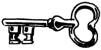 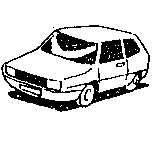 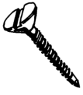 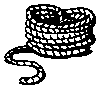 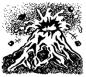 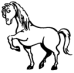 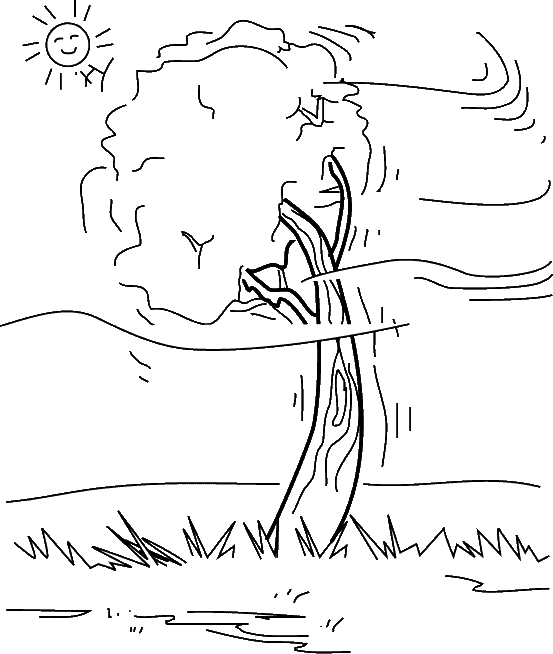 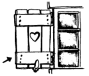 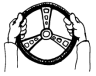 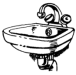 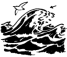 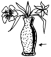 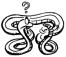 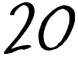 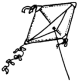 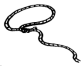 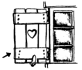 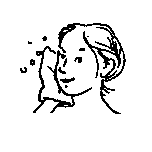 vuVVCUuwvZuWvvVrVu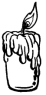 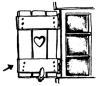 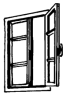 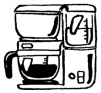 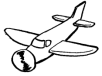 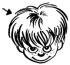 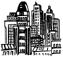 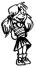 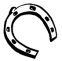 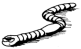 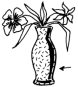 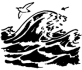 vuVVCUuwvZuWvvVrVu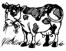 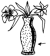 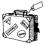 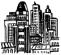 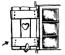 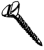 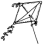 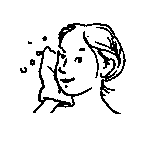 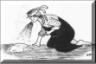 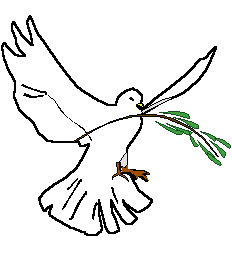 Elle se ……………………………Il ……………………………………..L’oiseau …………………………lo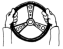 ri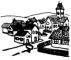 me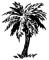 vi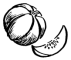 vopa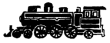 Il avale sonsirop.Il avale sonpull.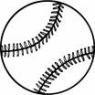 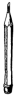 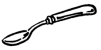 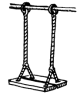 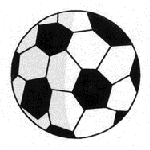 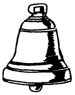 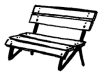 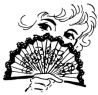 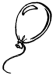 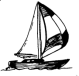 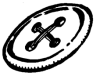 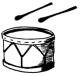 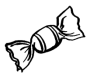 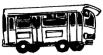 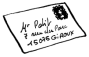 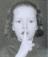 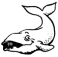 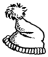 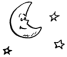 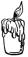 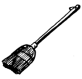 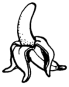 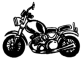 bdBBRDqpbRlPbbBdBf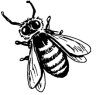 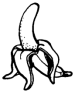 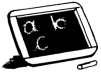 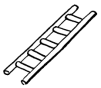 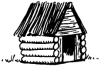 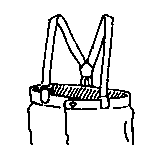 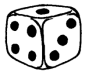 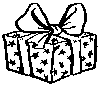 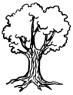 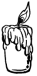 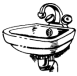 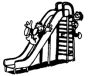 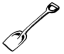 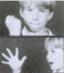 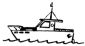 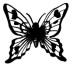 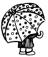 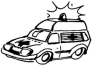 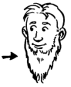 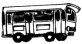 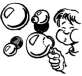 bdBBRDqpbRlPbbBdBf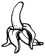 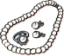 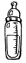 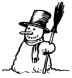 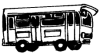 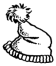 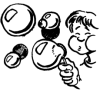 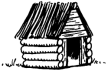 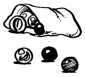 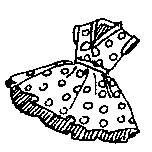 ca…………………………….ne………………………………llesUne …………………………………..ba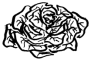 febi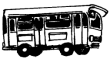 bo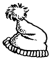 bu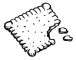 sa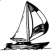 La robe de Barbara estfolle.La robe de Barbara estabimée.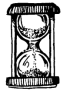 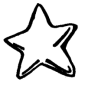 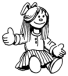 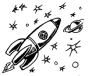 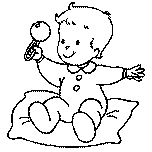 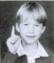 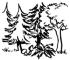 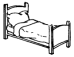 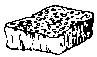 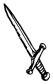 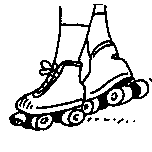 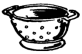 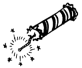 éeLÉEcècéLèÈééTeCè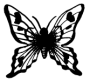 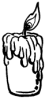 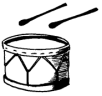 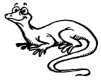 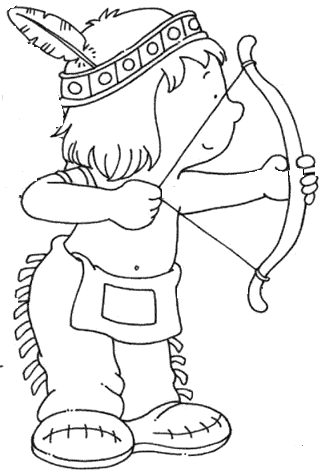 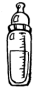 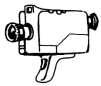 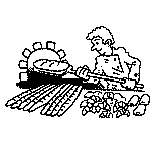 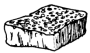 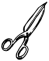 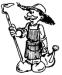 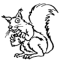 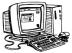 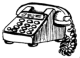 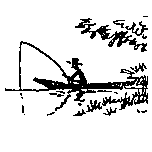 éeÉÉEèèeéEèÈééÉeCè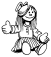 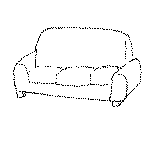 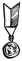 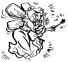 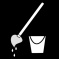 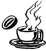 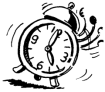 …………………………….veilUn ………………………………Un …………………………………..épé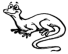 mé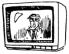 té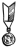 lé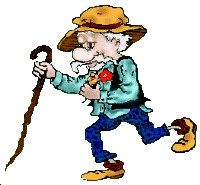 vé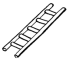 Le vélo de Rémi a étévolé.Le vélo de Rémi a étésalé.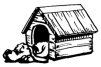 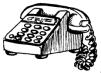 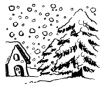 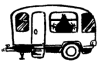 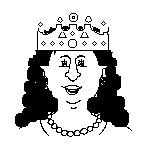 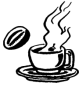 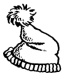 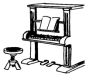 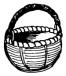 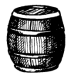 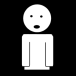 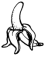 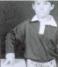 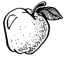 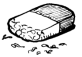 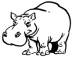 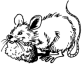 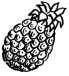 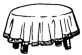 naNNMmupnZuUnnNsNm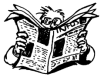 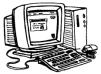 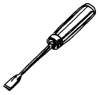 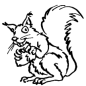 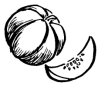 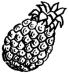 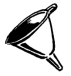 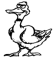 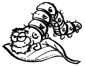 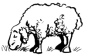 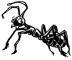 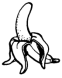 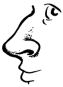 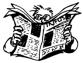 nmNNMmupnZuUnnNmNm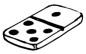 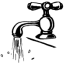 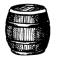 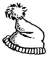 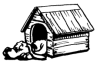 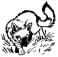 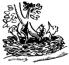 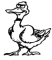 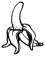 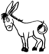 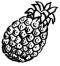 Une ……………………………..Un ………………………………Un …………………………………..na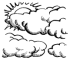 mu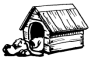 né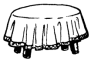 ni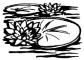 pi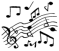 nu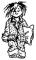 Marie habite au numéroneuf.Marie habite au numérolune.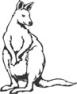 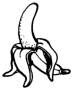 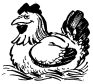 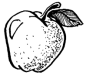 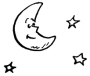 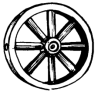 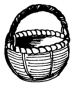 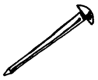 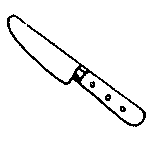 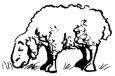 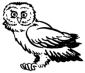 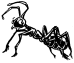 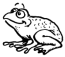 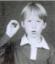 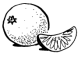 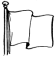 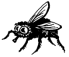 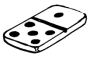 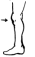 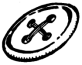 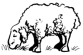 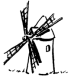 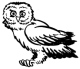 ouduOuOUOnoviuauouONonOVououOUbuOuon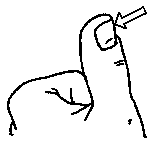 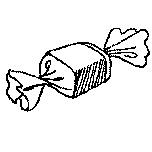 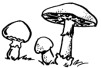 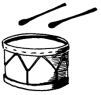 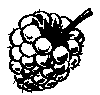 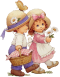 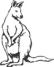 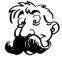 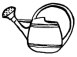 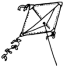 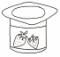 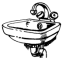 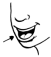 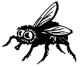 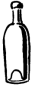 ouonOuOUOnovonovouONonOVououOUovOuon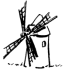 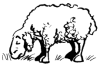 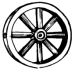 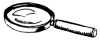 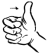 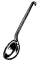 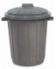 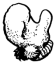 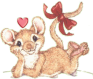 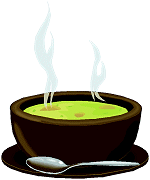 ……………………………..fle………………………………risUne …………………………………..nou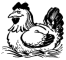 pou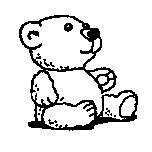 bou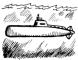 sou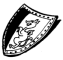 fou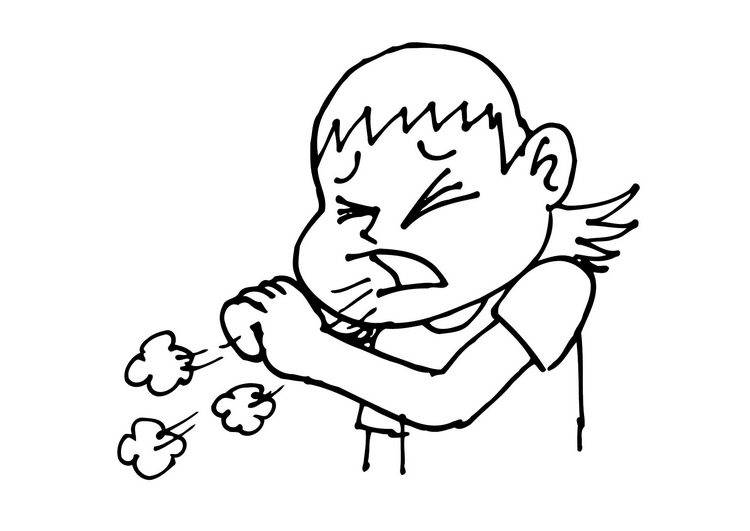 touLa poule a trouvé du maïs sur lapipe.La poule a trouvé du maïs sur laroute.